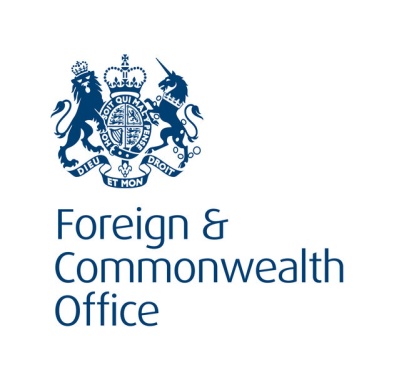 List of lawyers in AndaluciaPrepared by British Consulate Málagawww.gov.ukThe following list of lawyers has been prepared by the British Embassy/Consulate {insert post} for the convenience of British Nationals who may require legal advice and assistance in {insert country}. It is provided on the understanding that we (the British Embassy/Consulate) do not assume or undertake any legal responsibility, to you, or those affected, if you choose to take it into account when instructing a local lawyer.  Further and alternatively, we cannot accept any liability to any person or company for any financial loss or damage arising from the use of this information or from any failure to give information.Our aim is to provide our customers with as much relevant information to enable them to make better informed decisions but our lists are not recommendations and should not be treated as such.List of lawyers in AndalucíaUpdated: 8th November 2016This list is in no particular order.  DE COTTA LAW     OFFICES IN MIJAS COSTA – NERJA – COINwww.decottalaw.comSandra WrightsonNerja & Mijas Costa Office Tel: +34 952527014Fax: +34 952523428E-mail: info@decottalaw.netJon Sutton Coín Office Tel: +34 951315161Fax: +34 951315162E-mail: coin@decottalaw.netHead Office    -  Postal address - Centro Comercial Valdepinos 1º y 3ºA, Urb Calypso, 29674,  MIJAS COSTA, MALAGAThis company has told us the following things: All our lawyers and staff speak EnglishRepresenting British nationals in Spain for more than 30 yearsAll clients receive specific quotes for fees and costs Property, Civil and Criminal litigation, Family law, Inheritance & Wills, CommercialAll lawyers are registered with their professional bodies and have Indemnity insuranceRafael BERDAGUER ABOGADOSAvenida Ricardo Soriano 29, Edificio Azahara Oficinas 4ªplanta,29601, MARBELLATel: +34 952823085Fax: +34 952824246E-mail: rberdaguer@berdaguerabogados.comWebsite: www.berdaguerabogados.comThis company has told us the following things: they have English speaking staffspecialisations are in real estate investments in Spain, inheritance, taxation, administrative and family law proceedings, legalisation of rural properties and general litigation.they have experience in representing British nationalsstaff speak English and Spanishthey cover Marbella and whole of AndaluciaSixto Garcia, WWW.COSTADELALUZ-LAWERS.COM Affiliate to Cadiz Bar (Colegio Abogados) no. 1411 Calle Hormaza 28, 2º B, 11130 Chiclana, CADIZTel:  +34 956 531 214Fax: +34 956 409 387  E-mail: sixtoabogado@telefonica.net / info@costadelaluz-lawyers.comWebsite: www.costadelaluz-lawyers.com                 This company has told us the following things: -We cover Costa de la Luz (Cadiz) and Andalucía - We are specialized in conveyancing, real estate investments in Spain, inheritance, taxation, administrative and family law proceedings. - We have experience in representing British nationals from 1988 - Staff speak fluent English and Spanish Free consultation providing professional cost in writing - We cover Costa de la Luz (Cadiz) and Andalucía KONSELL ABOGADOS Y ASESORES, S.L.Partner Director: José Manuel Díaz MontesCalle Porvera nº 6-8, 1º A, 11403 JEREZ DE LA FRONTERA, CÁDIZTel: +34 956330083Fax: +34 956921940Mob: 638765528E-mail: info@konsell.esWebsite: www.konsell.es This company has told us the following things: •They have English speaking staff•Specialisations are in Real Estate - Property, Licenses Permit and Urban Planning, Business •Consulting, Company Formation, Last Wills and Estate Planning, Cross Border Matters,  Tax and •Accountancy, Litigation and Mediation, and Intellectual Property•They have experience of representing British nationals•Staff speak English and Spanish.•They cover the entire territory of Spain.KATHERINE BIEL GLEESONkatherine@bielgleeson.comwww.bielgleeson.comTel: +34 639 099 395Abogado & SolicitorMember 3876 of the Colegio de Abogados de GranadaMember 347990 of the Law Society of England and WalesOver 20 years experience representing British NationalsFluent EnglishEnglish and Spanish speaking staffWe cover Granada and Malaga.We provide cost estimation in writingWe specialize in Conveyancing and transfer of ownership, Property investment, Personal taxes, Registration and Catastral issues, Property legalisations, Inheritance & Wills and estate planning."DAVIES ABOGADOS /SOLICITORS & BARRISTERS” Spanish Law firm serving the ex-pat community for over 20 years.Expertise: conveyancing , probate , wills , estate planning and property related litigation .info@daviessolicitors.com www.daviessolicitors.com Almería office:T. (+34)950265871 Paseo de Almeria 4 2ª Planta. Almeria 04001Mojacar office: Parque Comercial 50, Mojacar 04638, Almeria. T. (+34)950472775Marbella office: (open since 12th of April 2016) Calle Ramiro Campos Turmo nº 10A29602 Marbella.  T. (+34) 951350313                        This company has told us the following things:•Michael Davies is bilingual and the rest of the solicitors and staff are fluent in English.•We have over 20 years experience helping British nationals in Spain in the following areas of law: conveyancing , estate planning , inheritance and  litigation. •We always provide a budget in writing for our work.•Michael Davies is specialised in “Spanish inheritance tax issuesLorenzo SÁNCHEZ-STEWART DE TORRESSÁNCHEZ-STEWART ABOGADOSCalle Nuestra Señora de Gracia, 1 – 1º, 		49 Hallam Steet29602 Marbella, MÁLAGA				London W1W 6JPTel: +34 952 77 07 04					Tel: +44 207 436 08 50Fax: +34 952 77 87 46E-mail: abogados@sanchez-stewart.com  Website: www.sanchez-stewart.com This company has told us the following things:Established in 1977.Affiliated to the Bar Associations of Málaga (registration numbers 330, 2965, 3648), Barcelona (registration 8734), Lucena (registration 360) & Vic (registration 474).We have wide experience in representing British nationals.We have offices both in Marbella and London.Partners speak fluent English (Proficiency), French, German and Spanish.Staff speak fluent English.We are also Solicitor of the Supreme Court of England and Wales.One of our partners is also Notary Public in England and Wales.We are also sworn translators of English – Spanish.The main areas of the practice are: real estate law and property conveyance, inheritance and succession, Wills, corporate law, Tax, civil law, foreign investment law, arbitration.Juan Domingo & Domingo Corpas Arquitectura Lawyers and ArchitectsOur address: 1º C/ Jacinto Benavente nº 30 1º F Marbella 29601 Tel: 952.85.72.92 / 610.70.44.012º Calle San Nicolás Nº 13 en Málaga.952293011 /952292148/670909572               This company has told us the following things: • We have experience of representing British nationals  • Specializations in houses & parcels more that 30 years/ Urbanistic law : building licences/  urbanistic project .• Staff speaks English and Spanish• Free Consultation FITZWILLIAM SCPLlanos de San Ramón, 3 – Edif. Mayoral, Planta 2º - Puerta 6, 29603, MarbellaTel: +34 951 519 851E-mail: contact@fitzwilliamsolicitors.comWebsite: www.fitzwilliamsolicitors.comFitzwilliam SCP is a member of the Colegio de Abogados of Málaga, the British Chamber of Commercein Spain and the Union Internationale des Avocats (UIA)One of the partners at Fitzwilliam is a member of the Law Society of England and Wales (no. 618086)and the Colegio de Abogados of Madrid (no. 104957). Others members are registered at the Colegio deAbogados of Madrid and the Colegio de Economistas of Málaga                This company has told us the following things:We have experience of representing British nationalsAll the staff are proficient users of both English and Spanish We provide services in AndalucíaWe provide free quotation in writingSpecialisations are in: Tax law, Corporate / M&A, Real Estate Development and Urban Planning andLitigationRuiz Ballesteros Lawyers and Tax Advisors, S.L. C/Jacinto Benavente 11 3º-6, 29601, Marbella (Málaga)Tel: +34 952 779 874E-mail: administracion@jrb.esWebsite: www.ruizballesteros.esThis Company has told us the following things:         We have experience representing British nationals.          All our staff speaks English and Spanish, we also count with a British National in our team.          We provide services to the whole of Andalucía and Madrid.         Always provide information about costs, in writing with a personalized quote.          We are specialized in Financial &Tax Law, Commercial &Corporate Law, Urban and Property Law, Banking &Financial Law, Civil & Procedural Law, Telecommunication Law and Accounting and Taxdeclarations. Oscar Ernesto BornicoPartnerAbogado - Lawyer BF Solicitors - Bornico, Farquharson & AssociatesHead Office: Av España, 146 - 3A, 29680, Estepona, MA, SpainSecond Office: The Courtyard at Monte Duquesa, blq. 5, 29692, Manilva, MA, SpainTel: +34 952 000 031 44 (0)20 7442 5810 Mob. +34 660622734oscar@bfsolicitors.com    www.bfsolicitors.com Federico Nicolás Carrizo VerganiCalle Pintada nº 35, 1ª Planta, 29.780 Nerja, Málaga                                                                                 Tel: +0034 951 70 50 43                                                                                                                               Mob: +0034 607 219 621                                                                                                                         Fax: +0034 958 64 00 71                                                                                                                                         E-mail: federicocarrizoabogados@gmail.com                                                                                               Website: www.federicocarrizoabogados.com    This company has told us the following things:They have English speaking staffSpecialisations are in conveyancing, inheritance, civil spanish law, international matters,  registry of land, cadaster, taxes for non residents.They have a vast experience of representing British nationalsThey cover Costa del Sol area. VICTORIO HERAS GARCIA (Lawyer nº 75.502 of the Lawyers’ Association in Madrid – ICAM)Address: CL Alhondiga, 23 Local – Post code: 18800 - Baza (Granada)Tlf: +34 647 46 00 99Fax: +34 958 73 49 51Email: victorio.heras@gmail.comWebsite: http://www.propertylawspain.com        This company has told us the following things:•We have experience of representing British nationals. •Specialisations are in: Conveyancing. Cave-House and inland/rural properties specialist. Wills.Probate – Inheritance. Tax advisory Services. Litigation all over Spain. Residency and immigration.  •Staff speak English and Spanish.•Free estimate and consultation. Rafael GUERRERO MARTINMember nº4509 of the Granada Bar AssociationGRANADA officeCamino de Ronda, 74 3º, Puerta 4; 18004. GRANADAMARBELLA (Sotogrande) officeCalle Isabel la Catolica, 14, San Roque, 11310 CADIZTel: +34 958290580Fax: +34 958263535E-mail: rafael@andalucia-lawyers.comWebsite: www.andalucia-lawyers.comThis Company has told us the following things:      •Our staff speak English and Spanish.      •We have experience representing British nationals.      •We specialise in property conveyancing, tax advice, business law & tax, wills & inheritance.      •We cover all of Andalusia with offices in Granada and Sotogrande (Marbella)COSTALUZ LAWYERS- MARIA DE CASTROMember 2745 of Cádiz Bar AssociationC/Ancha 30, 3ªplanta11201 ALGECIRAS, CADIZTel: +34 956092687Fax: +34 956092697E-mail: web@costaluzlawyers.eshttp://www.costaluzlawyers.es 
                                 This company has told us the following things: They have English speaking staff.Specialisations are in actions against Banks,  Buying & Selling Spanish Property, Inheritances, Wills, Estate Planning, Off plan property Law, Litigation, Personal Injury, Tax Law, Family Law,  Employment, Timeshare, Company Law, Rental Law They have 10 years  of experience of representing British nationals, mainly from EyeonSpain website. Many testimonials can be found there and at their own website´s testimonials section Staff speak English and Spanish Office is located in Algeciras, Gibraltar area, between Costa del Sol and Costa de la Luz areaThey have associated offices nationwide to cover the whole Spanish territory, as well as a very advanced online system for legal services and client care and information. Most of our services are provided online so the client does not need to travel to our offices. We are of course always available for necessary visits by appointment.Clients have online 24/7 access to their file All our budgets are provided in written and in advanceInés BARBA NOVOAPalacete Livermore, c/Alamos 38, 1º-dcha, MALAGATel: +34 951317355C/Nuestra Señora de Gracia 28, 1ºD,29602,MARBELLATel: +34 952857528  +34 952357087 +34 606990997Fax: +34 952937477This company has told us the following things:they have English speaking staffspecialisations are in Criminal and Civil Law – property matters, divorce, child custody, debt recovery, inheritance mattersthey have experience of representing British nationalsstaff speak English and Spanish they cover Malaga, Ceuta, Cádiz, AlgecirasEnrique GÓMEZ DURÁNPlaza del Rocío nº1-2 derecha, 41012 SEVILLATel: +34 954570952Fax: +34 954570952E-mail: enriquegd@ya.comThis company has told us the following things:they have English speaking staffspecialisations are in penal and civil lawthey have experience of representing British nationalsstaff speak English and Spanishthey cover Seville Marisa Moreno Castillo, Iustalex Abogados (nº Col: 2629. Member of Malaga Law Society)Calle Chile nº 2, Local 1, 29640 Fuengirola (Málaga)Tel: + 34 952 666 045Fax: + 34 952 667 439Mobile: + 34 663 373 535 Email: mmoreno@iustalex.com					Website: www.iustalex.comThis company has told us the following things:•We have a large experience of representing British nationals. •We are fluent English speakers•We have English speaking staff available•We provide services in most areas/regions of the country with offices in Málaga & Fuengirola•We provide information about costs, in writing•We are a multidiscipline firm specialized in all type of National and International Private Law. We also deal with Corporate and Real Estate Law. We count with high qualified professionals in the different scopes of Law that guarantee an integral services, being considered as a refenrence of excellence as specialized firmMartínez-Echevarría LawyersVicente MoratóManaging PartnerCentro de Negocios Puerta de BanúsCN 340, km. 17529660 MarbellaMalagaSpain+34 952 765 000+34 680 980 558Website: www.martinezechevarria.com         Email: vicente.morato@martinezechevarria.comThis company has told us the following things:• The Law Firm Martinez Echevarria Lawyers and myself are registered in the BAR association in Malaga, with membership number 3563 of the BAR.• The Law Firm Martinez Echevarria Lawyers has 33 years of experience advising foreign citizens, where those of British nationality stand out the most. I myself have an experience of 19 years advising foreign citizens, where those of British nationality stand out the most.•I have a C1 level in English• In order to join the Law firm Martinez Echevarria, where more than 240 professionals work, it will be necessary to prove an English level of at least B2. Therefore, all members of the team speak English.• Martinez Echevarria Lawyers is the largest law firm in Andalusia and leaders in invoicing. We advise clients in the eight Andalusian provinces and in Madrid.• The first consultation is always free and our fee policy demands a written agreement of fees in order to have a closed budget. No procedure subject to fees will be initiated until we do not receive the express confirmation from the client.•Martínez Echevarria Lawyers has a team of 240 professionals of which 130 are lawyers. This allows us to advise clients in all the law fields, however matters related to Real Estate and litigation cases stand out the most.LEGAL LIFELINE SPAIN, S.L.Paseo de la Castellana 167, 28046, MADRIDTel:  +34 902 808 900 / +44 203 868 95 09 / +34 911 750 737Fax: +34 914 389 829E-mail: clients@legallifeline.com Website: www.legallifeline.com This company has told us the following things:Legal Lifeline lawyers are affiliated to the Madrid Colegio de Abogados and develop their practice in whole territory of Spain. The registration number of our chiefs of department lawyers is individually determined in another document.  Legal Lifeline provide legal services for the whole of Spain•Our lawyers have experience representing British nationals•All our lawyers speak English fluently and most of our clients are English-speakers.•We have English speaking staff available and rep offices in Costa del Sol and Costa Blanca•We provide information about costs, in writing and online. We have a fixed rate (184€/year)  including unlimited full advice and legal assistance. Check it out at www.legallifeline.com•Legal Lifeline lawyers are experts in all areas of Spanish law. Our lawyers provide •legal services in all aspects of law except for sexual abuse and child abuse crimes.      RUIZ-DICKSON ABOGADOS
C/ Ntra. Sra. de Gracia 5-1º3
29602 MarbellaTel.-  (+34) 952 770 345 // 770 426Mob. (+34) 651 999 844Fax.- (+34) 952 822 394Website: www.ruiz-dickson.comEmail: sacha@ruiz-dickson.com This company has told us the following things:• Specializes in representing English speaking clients interests in Spain• The Lawyers speak fluent English• They provide services in the Andalucía area • They are exerts in conveyance, property Law, civil Law, mortgage & Notarial procedures• They are a registered lawyers companyFeedback Form for Customers If you do decide to use any of the lawyers on this list, we would like to hear from you. While there is no obligation on your part to provide feedback on the services you receive, any feedback you can give us is helpful.  Once completed, please return the form to the British Consulate by post to British Consulate, Edificio Eurocom, Calle Mauricio Moro Pareto 2-2, 29006 Málaga or by email to spain.consulate@fco.gov.uk.  An electronic version of the form is available at www.gov.uk/government/world/spain.  Thank you for your help.Name of firm:			 			Name of lawyer:	Date of contact:Are any of the details on our list regarding this provider wrong? (e.g. address, telephone number, etc.)Do you have any other comments?We would like to share this information with other customers but if you would prefer it not to be seen by others please tick the box  □Jaime CASADO (JAIME CASADO RUIZ - DESPACHO JURÍDICO)C/ Industria, 1, 1º-9 41927, MAIRENA DEL ALJARAFE, SEVILLATel: +34 954281614Tel::+34 683317574Fax: +34 954280180E-mail: info@jaimecasado.com Website: www.jaimecasado.comAvda. Alcalde Narciso Martín Navarro, 29, bajo D, 21400 AYAMONTE, HUELVAThis company has told us the following things:•	registered to Seville Bar Association, Licence Number 5738•	experience of representing British nationals•	speak English fluently•	English speaking staff•	covering Seville and Huelva•	provide information about the costs in writing•	specialisations are in Mercantile, Civil, Labour, Maritime, Real Estate, Family, ProbateJavier Serrano Moreno Abogado - LawyerSevilla´s Barristers Association Registered no. 12390 Spanish Mobile. (+34) 638106260 sjsolicitors_javier@hotmail.com www.s-jsolicitors.com Address in Sevilla: Calle Toledo, 3 - 8ºd (41010) Address in Huelva: Calle Corales, Edif. Bitácora I, 3ºd Lepe (21449) English Speaking level: fluent. This company has told us the following things:               •Covering the following ground of the E.U. and Spanish Law:                •Private Law, Probates, Criminal, Labour, Commercial, Family, Taxation, Litigation.               •Southwest of Andalucía: Sevilla and Huelva.               •Over 10 years dealing with British and Irish clients.               •We provide all our clients with a quote, stating clearly the costs and a brief report.Edward GrantCalle Maria Auxiliadora 2,  3 – ofic 1, 29602 MARBELLA (MÁLAGA)TEL. + 34 952 822 876E-MAIL edward@spanishbarrister.comWebsite www.spanishbarrister.com                         This company has told us the following things:•Edward Grant practises throughout Spain as an abogado ( Malaga College of lawyers Nº 5538) and •practises in England as a barrister ( No 5 Chambers).•Specialisations are in Property & Conveyancing, Wills & Inheritance, Family Law (Divorce, Financial claims, Children & Child abduction)•He is British and has wide experience in representing British nationals in Spain.Javier Serrano MorenoAddress in Sevilla: Calle Toledo, 3 - 8ºd (41010)
Address in Huelva: Calle Corales, Edif. Bitácora I, 3ºd Lepe (21449)
Spanish Mobile. (+34) 638106260
sjsolicitors_javier@hotmail.com
www.s-jsolicitors.com                              This company has told us the following things:                 •Sevilla´s Barristers Association Registered no. 12390
                 •English Speaking level: fluent.
                 •Covering the following ground of the E.U. and Spanish Law:  Private Law, Probates,                       Criminal, Labour, Commercial, Family, Taxation, Litigation.
                 •Southwest of Andalucía: Sevilla and Huelva.
                 •Over 10 years dealing with British and Irish clients.
                 •We provide all our clients with a quote, stating clearly the costs and a brief report.ALEX RADFORD – PARTNER – MY LAWYER IN SPAINAddress: Camino de Camoján 7, Edificio Camoján, Oficina 17, 29602 Marbella (Malaga) SpainEmail: aradford@mylawyerinspain.com Web: www.mylawyerinspain.com Tel:   +34 951 203 094 Calling from the UK 0845 508 2395Fax:  +34 951 203 095Mob: +34 671 480 001                                 This company has told us the following things:•English Solicitor registered with Law Society for England & Wales. Reg number 277766•Spanish abogado registered with College of Lawyers Malaga. Reg number 6170             •Experienced lawyer used to acting for British clients across whole of Spain.•Bilingual English Spanish•English speaking staff in all offices•Offices: Marbella |Torrox Costa | Almeria | Murcia | La Zenia | Valencia | Mallorca | Madrid•All legal costs confirmed in writing•Specialist areas: Property, Wills, Inheritances, Personal Injury, Timeshare, Business Law, Litigation, Family Law & Divorce.Cristina CARILLOC/Ramos Puente nº9, bajo-A, 29620 Torremolinos, MALAGATel: +34 952371591 +34 607909484Fax: +34 952371591                                   This company has told us the following things:they have English speaking staffspecialisations are in Criminal Lawthey have experience of representing British nationalsstaff speak English and Spanishthey cover MalagaWhat service did you need?Why did you need this service? Please circle the appropriate boxes below:What service did you need?Why did you need this service? Please circle the appropriate boxes below:What service did you need?Why did you need this service? Please circle the appropriate boxes below:What service did you need?Why did you need this service? Please circle the appropriate boxes below:What service did you need?Why did you need this service? Please circle the appropriate boxes below:(a) If the service provided English speaking services, how would you rate the standard of English? (a) If the service provided English speaking services, how would you rate the standard of English? (a) If the service provided English speaking services, how would you rate the standard of English? (a) If the service provided English speaking services, how would you rate the standard of English? (a) If the service provided English speaking services, how would you rate the standard of English? ExcellentGood        Average        Poor        Very Poor        (b) How would you rate the professionalism of the staff? (b) How would you rate the professionalism of the staff? (b) How would you rate the professionalism of the staff? (b) How would you rate the professionalism of the staff? (b) How would you rate the professionalism of the staff? Excellent        Good        Average        Poor        Very Poor        (c) How would you rate the overall service received? (c) How would you rate the overall service received? (c) How would you rate the overall service received? (c) How would you rate the overall service received? (c) How would you rate the overall service received? Excellent        Good        Average        Poor        Very Poor      Feedback provider’s name:Tel. No.:Email:                                                        Date:Email:                                                        Date: